別紙　　　　　　　　　　　　　　　　　　　　　　　　　　　　　　　　　　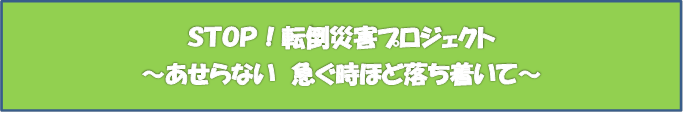 　　　　年　　月　　　日事業場名（　　　　　　　　　　　　　）担当者氏名及び連絡先（　　　　　　　　　ＴＥＬ　　　　　　　　）業種規模10人未満10～49人50人～99人100～299人300人以上対策にかかった経費　　　　　　円転倒災害防止対策の内容（写真・イラスト等）　　　　　　　　　　　　　　　　※スペースが小さい場合は別紙で添付願います。転倒災害防止対策の内容（写真・イラスト等）　　　　　　　　　　　　　　　　※スペースが小さい場合は別紙で添付願います。転倒災害防止対策の内容（写真・イラスト等）　　　　　　　　　　　　　　　　※スペースが小さい場合は別紙で添付願います。転倒災害防止対策の内容（写真・イラスト等）　　　　　　　　　　　　　　　　※スペースが小さい場合は別紙で添付願います。転倒災害防止対策の内容（写真・イラスト等）　　　　　　　　　　　　　　　　※スペースが小さい場合は別紙で添付願います。転倒災害防止対策の内容（写真・イラスト等）　　　　　　　　　　　　　　　　※スペースが小さい場合は別紙で添付願います。対策に取り組んだ理由対策に取り組んだ理由対策に取り組んだ理由対策に取り組んだ理由対策に取り組んだ理由対策に取り組んだ理由対策の効果対策の効果対策の効果対策の効果対策の効果対策の効果